  The public is requested to fill out a "Speaker Card" to address the Board on any item of the agenda prior to the Board taking action on an item.  Comments from the public on Agenda items will be heard only when the respective item is being considered. Comments from the public on other matters not appearing on the Agenda that is within the Board's subject matter jurisdiction will be heard during the Public Comment period.  Public comment is limited to 2 minutes per speaker, unless waived by the presiding officer of the Board.   As a covered entity under Title II of the Americans with Disabilities Act, the City of  does not discriminate on the basis of disability and upon request, will provide reasonable accommodation to ensure equal access to its programs, services, and activities.  Sign language interpreters, assistive listening devices, or other auxiliary aids and/or services may be provided upon request. Reports and other committee reference materials may be seen on our website under each committee's meeting agenda. Agendas are posted publicly in the window of the Sherman Oaks Public Library, 14245 Moorpark St., Sherman Oaks, CA 91423. Printed copies of Board and committee agendas can be obtained by sending a written public records request after the document has been published to  Oaks 91413. A check for $1 plus 10 cents per page plus 49 cents postage made out to the City of  must be included with the request. If additional payment is required, you will be notified.AGENDAWelcome and Call to Order              			Jill Banks Barad, President                                       Pledge of AllegiancePresident’s RemarksRoll CallApproval of Minutes:  SONC Board meeting  June 13, 2016Introduction of elected officials, staff, LAPD Senior Lead Officers  Presentations to outgoing Board member and SONC OfficersPublic Comment: Comments by the public on non-agenda items within SONC’s jurisdiction    President’s ReportComments regarding SONC Retreat. June 25November Ballot measures Guest Speakers: Homelessness in the Valley-     LA Family Housing: Ella Boyajian, Dir of Community Engagement, Tommy Newman, Dir. of  Communications and Public Affairs.Committee Reports/UpdatesGovernment Affairs /LUC: Motions deferred from May Board meeting                       1. Council File: 15-1449 - 
Action Item: Motion to SUPPORT the Mayor’s Working Group on Parking Reform recommendations to reevaluate street cleaning schedules to reduce time restrictions and reevaluate street cleaning schedules to prevent conflict with peak parking demands.( Motion passed, 4-1) 

                   2. Council File: 15-1450-S1 -
Action item: Motion to SUPPORT the Mayor’s Working Group On Parking Reform to adopt a tiered fine schedule (attached) for non-safety related violations with the lowest fine set at $23 for a first offense, and adopt a warning notice system for marginal violations  (Motion passed, 4-1 )
    Suggested Fine Schedule* Fine Number         Amount1st             	           $23
2nd             	           $33
3rd           	           $48
4th            	           $68
   *Non-safety related violations

                  3. Council File: 15-1450-S5 
Action Item: Motion to SUPPORT the recommendations of the Mayor’s Working Group on Parking Reform to replace arbitrary time limits at parking meters with a tiered pricing schedule, to replace parking meter prepayment with a payment in/out and/or a payment refund system when time remains on a parking meter, to expand parking meter technology to include options to pay remotely, receive text alerts, and remotely add time on a meter through a smart phone application, and to develop a parking meter payment card, similar to a transit TAP card. ( Unanimously approved, 5-0) 
Land Use Committee (LUC)- Ron Ziff, Chair    1.  Action item: Motion from LUC to recommend APPROVAL of a zone change to allow Westfield Fashion Square to change the use of a portion of its space from retail up to eight (8) restaurants in 35,000 square feet of existing building space with approval of alcoholic beverage licenses and sales .            Public Comment presentation: Greg Berwin, Westfield   2. Action item: Approval to request installation of traffic medians by appropriate City departments near Ventura Blvd. and Lemona, and Ventura Blvd. and Fulton Avenue.     3. Update on Sherman Oaks development projects               C. Outreach Committee: Raphael Morozov , Chair                        1. SONC “Movies Under the Stars”-  Saturday, August 27 at  SO/ VN Park               D.  Green and Beautification Committee: Avo Babian Co-Chair               E.  Public Safety Committee: Kristin Sales, Melissa Menard, Co-Chairs               F. Traffic and Transportation Committee: Avo Babian, Chair               G.  Animal Welfare: Debbie Kozin, Chair        11. Treasurer’s Report: Tom Capps, Treasurer12.  Announcements from the Board on subject matters within SONC’s jurisdiction.13.    AdjournmentOfficers:Jill Banks Barad, President , Res. 6Ron Ziff, 1st Vice Pres. Bus-6 Jeff Hartsough, 2nd Vice Pres.CI-2 Tom Capps, Treasurer, Res. 2  Louis Schillace, Secretary, Bus. 2 Board Members:Vacant, Res. 1Levon Baronian, Bus-1Kristin Sales,  CI-1Howard Katchen, Res. 3Raphael Morozov, Bus.3Richard Marciniak, CI-3 Lisa Petrus, Res. 4Sue Steinberg, Bus. 4Sidonia Lax, CI-4Candace Liceaga, Res-5Avo  Babian, Bus-5Sherry Revord, CI-5Melissa Menard, CI-6Jay Beeber, Res. 7Neal Roden, Bus-7Jeffrey Kalban, CI-7 OAKS NEIGHBORHOOD COUNCIL Oaks, CA 91413(818) 503-2399www.shermanoaksnc.orgOR CONTACTDepartment of Neighborhood Empowerment linked through our website under "Resources"Officers:Jill Banks Barad, President , Res. 6Ron Ziff, 1st Vice Pres. Bus-6 Jeff Hartsough, 2nd Vice Pres.CI-2 Tom Capps, Treasurer, Res. 2  Louis Schillace, Secretary, Bus. 2 Board Members:Vacant, Res. 1Levon Baronian, Bus-1Kristin Sales,  CI-1Howard Katchen, Res. 3Raphael Morozov, Bus.3Richard Marciniak, CI-3 Lisa Petrus, Res. 4Sue Steinberg, Bus. 4Sidonia Lax, CI-4Candace Liceaga, Res-5Avo  Babian, Bus-5Sherry Revord, CI-5Melissa Menard, CI-6Jay Beeber, Res. 7Neal Roden, Bus-7Jeffrey Kalban, CI-7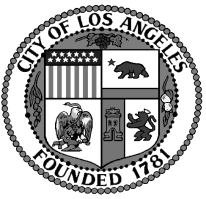 Sherman Oaks Neighborhood Council                      SONC         BOARD MEETINGMonday July 11, 20166:30 p.m.Sherman Oaks Public Library14245 Moorpark St.Sherman OaksNOTE: Change of Location  OAKS NEIGHBORHOOD COUNCIL Oaks, CA 91413(818) 503-2399www.shermanoaksnc.orgOR CONTACTDepartment of Neighborhood Empowerment linked through our website under "Resources"